ДОПОЛНИТЕЛЬНАЯ ОБЩЕОБРАЗОВАТЕЛЬНАЯ ПРОГРАММА – ДОПОЛНИТЕЛЬНАЯ ОБЩЕРАЗВИВАЮЩАЯ ПРОГРАММА  «жаСМИн»разработана в рамках федерального проекта «Успех каждого ребенка»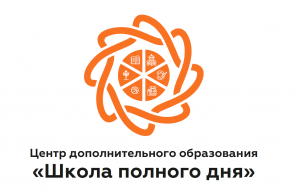 Направленность: социально-педагогическаяУровень: базовыйВозраст обучающихся: с 10 летСрок реализации программы: 1 годОбъем: 72 часа  Автор:  учительКириллова Д.В.Нижний Новгород2020 год1.Пояснительная записка.Направленность программы: социально-педагогическаяПрограмма реализуется в рамках федерального проекта «Успех каждого ребенка» национального проекта «Образование»Нормативные правовые  акты и методические материалыПрограмма разработана в соответствии с требованиями нормативных правовых актов и методических материалов:Закон РФ «Об образовании в Российской Федерации» (№ 273-фз от 29.12.2012);Стратегия развития воспитания в РФ на период до 2025 года. Распоряжение правительства Российской Федерации от 29.05. 2015 г. № 996-р.;Приказ Министерства просвещения Российской Федерации от 09.11.2018 г. № 196 "Об утверждении Порядка организации и осуществления образовательной деятельности по дополнительным общеобразовательнымпрограммам";Концепция развития дополнительного образования детей (утв. распоряжением Правительства РФ от 04.09.2014 г. №1726-р);Профессиональный стандарт «Педагог дополнительного образования учащихся и взрослых» (Приказ Минтруда и соц.защиты РФ от 8.09.2015 № 613н);Постановление Главного государственного санитарного врача РФ от 4 июля . № 41 «Об утверждении СанПиН 2.4.4.3172-14 «Санитарно - эпидемиологические требования к устройству, содержанию и организации режима работы образовательных организаций ДОучащихся»;Методические рекомендации по проектированию дополнительных общеразвивающих программ (включая разноуровневые программы). Письмо Министерства образования и науки РФ от 18 ноября 2015 г. № 09-3242;Письмо Министерства образования Нижегородской области от 30.05.2014 г. № 316-01-100-1674/14 «Методические рекомендации по разработке образовательной программы образовательной организации дополнительного образования»; Методическое письмо о структуре дополнительной общеобразовательной (общеразвивающей) программы (к экспертизе в НМЭС ГБОУ ДПО НИРО) / ГБОУ ДПО «Нижегородский институт развития образования», г. Нижний Новгород ;Устав Муниципального автономного общеобразовательного учреждения «Школа №128»Локальные акты Муниципального автономного общеобразовательного учреждения «Школа №128»Актуальность программы обусловлена тем, что проблема подготовки подрастающего поколения к жизнив эпоху информационного «взрыва», информационных технологий, возрастания роли информации как экономической категории не актуализируется в контексте школьного образования. Выпускник школы оказывается не готовым анализировать и выявлять манипулятивные воздействия медиа, ориентироваться в информационном потоке современного общества, интегрироваться и творчески самореализоваться в мировом информационном пространстве.Новизна программы состоит в постоянном обновлении основных медиа и координации содержания отдельных занятий по мере развития теоретических занятий с практическим освоением прикладных программных средств в процессе получения конкретного продукта – социально значимого медиатекста и публичном его предъявлении с использованием медиаресурсов и мультимедийных технологий.Стратегическая цель: подготовка учащихся к самостоятельной социальноq жизнедеятельности, развитие у них потребности в наилучшем выполнении своих социально-экономических функций в обществе.Цель программы: формирование у учащихся знаний и практических навыков по работе с информацией, передаваемой по каналам СМИ (в широком толковании);развитие критического мышления, умений анализировать информацию, противостоять манипулированию сознанием индивида со стороны СМИ;Задачи программы:формироватьмедиаграмотность учащихся;;развиватьнавыки анализировать информацию, изучать различные источники информации;развить умения принимать оптимальные решения и находить варианты решений в сложной ситуации, решать проблемы творческого и поискового характера;развить общеучебные умения и навыки - анализ, синтез, постановка целей; умение отстаивать и доказывать свою точку зрения, уважительно относиться к альтернативному мнению;сформировать у учащихся позитивное отношение к себе и к окружающим людям, партнерам;способствовать развитию внутренней свободы ребенка, способности к объективной самооценке и самореализации поведения, чувства собственного достоинства, самоуважения;научить самостоятельно организовывать эффективное групповое обсуждение, работать в команде, сотрудничать со взрослыми и сверстниками в разных ситуациях, слушать и вести диалог, признавать возможность разных точек зрения;создавать комфортную обстановку на занятиях, а так же атмосферу доброжелательности и сотрудничества;развивать любознательность и умение видеть актуальные идеи, сформировать готовность к самостоятельной работе, готовность к сотрудничеству и командной работе, готовность отстаивать и аргументировано доказывать свою точку зрения, готовность искать и находить необходимую информацию.формировать общественную активность, реализацию в социуме.Отличительная особенность программы - использование в качестве основной - технологии развития критического мышления для формирования критической автономии личности, являющейся одним из ключевых признаков медиаграмотности, развитие умения ответственно, творчески и критически адаптироваться в информационном обществе, обучение различным формам творческого самовыражения при помощи современных медиаресурсов.Обучение по программе содействует формированию коммуникативной и медиакомпетентности, умению сотрудничать, работать в группе. В процессе обучения создаются условия для формирования навыков самопрезентации и работы над групповыми и индивидуальными проектами. С целью повышения эффективности занятий, воспитания интереса к профессиональной деятельности в сфере медиа учащиеся привлекаются к творческим разработкам и проектной деятельности. Ключевым разделом, обеспечивающим поддержку творческих разработок, является раздел «Анимация».Категория обучающихся по программе: возраст детей – с 10 летСроки реализации программы: общая продолжительность образовательного процесса 1 учебный год, общий объем – 72часаФорма обучения: очная, групповая (10 –15 человек в группе)Режим занятий: Занятия проводятся 2 раз в неделю, продолжительность занятия – 40-45 минут. Использование здоровьесберегающих технологий в реализации программы:Специализированный курс может изучаться как учебный предмет в 5-9 классах общеобразовательных школ и лицее.Перечень знаний и умений, формируемых у учащихся в процессе обучения по курсуУчащийся должен знать: традиционные и новые виды медиа, их экономику, преимущества и недостатки; ключевые понятия и жанры медиа; способы и последствия воздействия медиа на личность и общество; форматы, в которых осуществляется создание, хранение, передача и представление данных, информации и знаний.Учащийся должен уметь: отбирать и использовать медиатексты; критически анализировать и обсуждать медиатексты; выбирать формат создания медиатекста, отвечающий поставленным целям и задачам; создавать, сохранять и представлять медиатексты в различныхформататах.2.Учебный планКалендарный учебный графикУчебный год начинается 1 сентября и заканчивается в соответствии с учебным планом. Если 1 сентября приходится на выходной день, учебный год начинается в первый следующий за ним рабочий день.Продолжительность учебного года для обучающихся составляет не менее 36 недель. Учебный год составляют учебные периоды: четверти. Количество четвертей в учебном году – 4.После окончания каждой четверти следуют каникулы. Осенние, зимние, весенние каникулы составляют – 21 день.Режим занятий:1 раз в неделю по 2 часа – 72 часа в год;2 раза в неделю по 1 часу – 72 часа в год.Установленная продолжительность учебного часа составляет 40 минут, время перерыва –  не менее 10 минут.3.Рабочая программаВведение.	Что	такое	«медиаобразование» и	«медиаграмотность».Диагностика уровня медиаграмотности. Начальные сведения об информационном пространстве, «информационном обществе» и «обществе знаний», роли и влиянии медиа. Виды и ключевые понятия медиа. Об экономике медиа индустрии.Формы занятий: лекция, дискуссия, тестирование.Методическое обеспечение: Зазнобина Л.С. Стандарт медиаобразования, интегрированного в гуманитарные и естественнонаучные дисциплины начального общего и среднего общего образования. М., 2005.Федоров А.В., Новикова А.А. Медиаобразование в ведущих странах Запада. Таганрог: Изд-во Кучма, 2005.Раздел 1. Начальные сведения об истории и современномсостояниимедиа. Традиционные и новые медиа. История и современное состояние традиционных медиа: история прессы (на примере газеты ), кино и телевидения, анимации. История и современное состояние новых медиа: Интернет и мобильная связь.Формы занятий: лекция,дискуссия.Методическое обеспечение:Паркинсон Д. Кино (в серии "Оксфордская библиотека"). М., 1996.Богданов-Катьков Н., Орлов А. Интернет. СПб, 2003.Раздел 2. Краткие характеристики основных профессий в сфере медиа.Кто работает в медиа: профессии в печатных медиа. Профессии в кино и на телевидение. Профессии в Интернете и мобильной связи.Формы занятий:лекция,творческие работы.Раздел 3. Кино и телевидение.Основные жанры кино и телефильмов.Название, псевдоним и тема. Сюжет и сценарий: общие сведения, особенности.Сюжетные компоненты. Режиссёрский сценарий. Понятия «сцена» и «кадр».Виды кадров. Сведения о психологии формы. Сведения о психологии цвета.Сведения о психологии звука.Методическое обеспечение:Материалы Ассоциации кинообразования и медиапедагогики России http://edu.of.ru/mediaeducation.Раздел 4. Анимация.Отличительные особенности анимации.Возможности интеграции игрового кино и анимации. Сюжетные компоненты режиссёрского сценария: пролог, завязка, фабула, развязка, эпилог. Реклама фильма.Формы занятий:лекция,творческие работы.Раздел 5. Интернет Основные понятия и сведения:провайдер,хостинг и т.д.Электронная почта. Поиск и покупки в Интернет Общение в Интернете: чат, форум, язык Интернет-сообщества («учите олбанский»), онлайновая журналистика. Безопасность и этика поведения в информационном пространстве и обществе.Формы занятий:лекция,практикумРаздел 6. Мобильная связь.Начальные исторические сведения.Видымобильной связи. Стандарты и сервисы. Перспективы развития.Формы занятий:лекция,творческие работы.Методическое обеспечение: Материалы Ассоциации кинообразования и медиапедагогикиhttp://edu.of.ru/mediaeducationМаляревский А., Олевская Н. Ваш мобильный телефон. М.: Питер, 2004.Закиров З. Г., Надеев А.Ф., Файзуллин Р.Р. Сотовая связь стандарта GSM. Современное состояние, переход к сетям третьего поколения. М.: Эко-Трендз, 2004.Попов В.И. Основы сотовой связи стандарта GSM. М.: Эко-Трендз, 2005.Раздел 7.Печатные медиа: информационные, аналитические и художественные жанры в прессе. Как писать заметку.Формы занятий:лекция, творческие работыМетодическое обеспечение:Усов Ю.Н. Медиаобразование в школе: Модель, разработанная сотрудниками исследовательского центра эстетического воспитания Российской Академии образования//Проблемы художественно эстетической подготовки современного учителя. Иркутск, 1997. Шариков А.В. Медиаобразование: Мировой и отечественный опыт. М.: Изд-во Академии педагогических наук СССР, 1990.Раздел 8. Критическая автономия личности в информационном обществе.Как развить критическое мышление. Критический анализ медиатекста.Формы занятий:лекция,творческие работы.4. Учебно-тематический план.5. Оценочные и методические материалыДля проверки результативности программы применяются различные способы отслеживания результатов. Формы проведения промежуточной аттестации –  творческая работа.                     Формы проведения промежуточной  аттестации и текущего контроля  собеседование, творческая работа, защита проекта,тестирование.Методические материалыМетодические особенности реализации программыУчебная деятельностьМетоды обучения:Словесный - беседы, описания, объяснения, указания, убеждение, инструктаж, оценка.Практический - выполнение упражнений, разработка проекта.Методики и технологии обучения:Проектная деятельность, проблемное обучение, уровневая дифференциация, обучение на основе проблемной ситуации, сотрудничество, развитие критического мышления, проблемно-диалоговое обучение.Формы учебной работы:предметно-тематическое общение. Разбор новых понятий, терминов;наглядный метод или объяснительно-иллюстративный. Просмотр документов, видеофильмов;тренинг-занятия и круглые столы помогают раскрепощению, умению держать себя при публичном выступлении;лекции в виде слайдовых презентаций;применение активных форм обучения - защита собственных проектов, мастер-класс - встречи с профессионалами;игровой метод, стимулирующий рост мотивации к обучению, развивающие потребности самостоятельной работы с различными источниками знаний.Оценочные материалыКритериями оценки результативности обучения воспитанников являются:критерии оценки уровня теоретической подготовки: соответствие уровня теоретических знаний программным требованиям; широта кругозора; свобода восприятия теоретической информации; развитость практических навыков работы со специальной литературой, осмысленность и свобода использования терминологии; соответствие уровня развития практических умений и навыков программным требованиямКритерии оценивания выполнения творческой работыКритерии оценки творческой работыПониженный уровень от 0-6 баллов - незачетНизкий уровень от  7-9 баллов - зачетСредний уровень  от 10 -12 баллов - зачетВысокий уровень    от 13-15 баллов - зачетСпособ фиксации результата: Зачет/незачет. «Зачет» ставится при достижении низкого, среднего или высокого уровней. При освоении материала на пониженном уровне ставиться «незачет»АттестацияЦель аттестации – выявление исходного, промежуточного и итогового уровня развития теоретических знаний, практических умений и навыков, их соответствия прогнозируемым результатам образовательной программе «Робототехника».Задачи аттестации:- определить уровень теоретической подготовки обучающихся в технической области, выявление степени сформированности практических умений и навыков детей в выбранном ими виде творческой деятельности.- проанализировать полноту реализации образовательной программы детского объединения;- соотнести прогнозируемые и реальные результаты учебно-воспитательной работы;- выявить причины, способствующие или препятствующие полноценной реализации образовательной программы;- внести необходимые коррективы в содержание и методику образовательной деятельности детского объединения.Критериями оценки результативности обучения воспитанников являются:критерии оценки уровня теоретической подготовки воспитанников: соответствие уровня теоретических знаний программным требованиям; широта кругозора; свобода восприятия теоретической информации; развитость практических навыков работы со специальной литературой, осмысленность и свобода использования специальной терминологии;критерии оценки уровня практической подготовки воспитанников: соответствие уровня развития практических умений и навыков программным требованиям; свобода владения специальным оборудованием и оснащением; качество выполнения практического задания; технологичность практической деятельности.6. Материально-техническое обеспечение программыОборудование, используемое при реализации программы, получено по федеральному проекту «Успех каждого ребенка», в рамках национального проекта «Образование».Принята решением педагогического советаМАОУ «Школа №128»Г.Нижиний НовгородПротокол №1 от 31.08.2020г.С учетом мнения Совета родителей (законных представителей)Несовершеннолетних обучающихся МАОУ «Школа № 128»Протокол №1 от 01.09.2020гУ учетом мнения Совета обучающихся МАОУ «Школа №128»Протокол №1 от 01.09.2020г.Утверждено приказом директора МАОУ «Школа № 128»Приказ от 01.09.2020 № 348-01-02Видыздоровьесберегающих педагогических технологийУсловия проведенияОсобенности методики проведенияОтветственныйДинамические паузыВо время занятий, 2-5 мин., по мере утомляемости учащихся.Рекомендуется для всех учащихся в качестве профилактики утомления. Могут включать в себя элементы музыкальных пауз, дыхательнойгимнастики и других.ПедагогГимнастика для глазПо 1-2 мин.Во времязанятий в зависимости от интенсивностизрительной нагрузкиРекомендуетсяиспользовать наглядный материал, показ педагогаПедагогРелаксацияВ зависимости от состояния учащихся и целей, педагогопределяет интенсивность технологии.Использовать спокойную классическую музыку (Чайковский, звуки природы).Педагог№ п/пРазделы программыКоличество часовФорма промежуточной аттестации1Введение.112Начальные сведения об истории медиа53Основные профессии в сфере медиа.64Кино телевидение165Анимация46Интернет87Мобильная связь48Печатные медиа49Критический анализ медиатекстов1010Промежуточная аттестация1Творческая работаИтогоИтого72№ п/пТема1-2         Вводное занятие. Ознакомление с программой.Организацияосвоенияпрограммы. Стандарт медиаобразования.3-4           Диагностика уровня медиаграмотности5-6        Начальные сведения об информационном пространстве и обществе, медиа и медиатексте.7-8          Виды медиа. Особенности, достоинства и недостатки видов медиа.9-10          Ключевые понятия медиаобразования: «агентства медиа», «категории медиа», «технологии медиа», «язык медиа», «репрезентации медиа» и «аудитория медиа» и др.11        Экономика медиа: структура доходов и т.п. Раздел 1. Начальные сведения об истории медиаРаздел 1. Начальные сведения об истории медиа12-13  Об истории кино14         Об истории анимации15         Об истории печатных СМИ (газета)16Об истории ИнтернетаРаздел 2. Основные профессии в сфере медиаРаздел 2. Основные профессии в сфере медиа17-18    Кто работает в медиа: профессии в печатных медиа.19-20    Кто работает в медиа: профессии в кино и на телевидении.	21-22  Кто работает в медиа: профессии в Интернете и мобильной связи.Раздел 3. Кино и телевидениеРаздел 3. Кино и телевидение23-24Основные жанры кино и телефильмов.25-26Название, псевдоним и тема27-28    Сюжет и сценарий: общие сведения, особенности29-30Сюжетные компоненты.31-32Режиссёрский сценарий. Понятия «сцена» и «кадр». Виды кадров.33-34Сведения о психологии формы35-36Сведения о психологии цвета37-38Сведения о психологии звукаРаздел 4. АнимацияРаздел 4. Анимация39-40Разработка режиссёрского сценария анимационного фильма: пролог, завязка, фабула.41-42Разработка режиссёрского сценария анимационного фильма: фабула, развязка, эпилог, рекламный постер.Раздел 5. ИнтернетРаздел 5. Интернет43-44Основные понятия и сведения: провайдер, хостинг и т.д.45-46Электронная почта. Поиск и покупки в Интернет47-48Общение в Интернете: чат, форум, онлайновая журналистика49-50Безопасность и этика поведения в информационном пространстве и обществеРаздел 6.Мобильная связьРаздел 6.Мобильная связь51-52Общие сведения: мобильная связь и мобильные устройства ( медиаплеер, iPod , ноутбук, коммуникатор, мобильный телефон, карманный переводчик…)53-54Основные потребительские характеристики мобильных устройств, услуги операторов и т.п.Раздел 7. Печатные медиаРаздел 7. Печатные медиа55-58Основные информационные, аналитические и художественные жанры в прессе.59-62Как писать заметку.Раздел 8.Критический анализ медиатекстовРаздел 8.Критический анализ медиатекстов62-66Кинематографический медиатекст.66-70Печатный медиатекст71-72Итоговое занятие: диагностика медиаграмотностиРаздел (тема)Форма и тип занятийПриёмы и методы организации учебно- воспитательного процессаТехническое и материальное оснащение, дидактический материалФормы подведения итоговФормы работы с семьейВведение.лекция, творческие работыобъяснительно-иллюстративные, исследовательский, частично-поисковый, создание ситуации успеха, создание ситуации взаимопомощи, рецензированиеМФУ, Интерактивный комплекс ( доска+ проектор), мультстанок, микрофон, акустическая система.Опрос, творческий проект.Индивидуальные консультации, взаимодействие с родителями через социальные сетиРаздел 1. Начальные сведения об истории медиалекция, творческие работыобъяснительно-иллюстративные, исследовательский, частично-поисковый, создание ситуации успеха, создание ситуации взаимопомощи, рецензированиеМФУ, Интерактивный комплекс ( доска+ проектор), мультстанок, микрофон, акустическая система.Опрос, творческий проект.Индивидуальные консультации, взаимодействие с родителями через социальные сетиРаздел 2. Основные профессии в сфере медиа.лекция, творческие работыобъяснительно-иллюстративные, исследовательский, частично-поисковый, создание ситуации успеха, создание ситуации взаимопомощи, рецензированиеМФУ, Интерактивный комплекс ( доска+ проектор), мультстанок, микрофон, акустическая система.Опрос, творческий проект.Индивидуальные консультации, взаимодействие с родителями через социальные сетиРаздел 3. Кино телевидениелекция, творческие работыобъяснительно-иллюстративные, исследовательский, частично-поисковый, создание ситуации успеха, создание ситуации взаимопомощи, рецензированиеМФУ, Интерактивный комплекс ( доска+ проектор), мультстанок, микрофон, акустическая система.Опрос, творческий проект.Индивидуальные консультации, взаимодействие с родителями через социальные сетиРаздел 4. Анимациялекция, творческие работыобъяснительно-иллюстративные, исследовательский, частично-поисковый, создание ситуации успеха, создание ситуации взаимопомощи, рецензированиеМФУ, Интерактивный комплекс ( доска+ проектор), мультстанок, микрофон, акустическая система.Опрос, творческий проект.Индивидуальные консультации, взаимодействие с родителями через социальные сетиРаздел 5. Интернетлекция, творческие работыобъяснительно-иллюстративные, исследовательский, частично-поисковый, создание ситуации успеха, создание ситуации взаимопомощи, рецензированиеМФУ, Интерактивный комплекс ( доска+ проектор), мультстанок, микрофон, акустическая система.Опрос, творческий проект.Индивидуальные консультации, взаимодействие с родителями через социальные сетиРаздел 6.Мобильная связьлекция, творческие работыобъяснительно-иллюстративные, исследовательский, частично-поисковый, создание ситуации успеха, создание ситуации взаимопомощи, рецензированиеМФУ, Интерактивный комплекс ( доска+ проектор), мультстанок, микрофон, акустическая система.Опрос, творческий проект.Индивидуальные консультации, взаимодействие с родителями через социальные сетиРаздел 7. Печатные медиалекция, творческие работыобъяснительно-иллюстративные, исследовательский, частично-поисковый, создание ситуации успеха, создание ситуации взаимопомощи, рецензированиеМФУ, Интерактивный комплекс ( доска+ проектор), мультстанок, микрофон, акустическая система.Опрос, творческий проект.Индивидуальные консультации, взаимодействие с родителями через социальные сетиРаздел 8.Критический анализ медиатекстовлекция, творческие работыобъяснительно-иллюстративные, исследовательский, частично-поисковый, создание ситуации успеха, создание ситуации взаимопомощи, рецензированиеМФУ, Интерактивный комплекс ( доска+ проектор), мультстанок, микрофон, акустическая система.Опрос, творческий проект.Индивидуальные консультации, взаимодействие с родителями через социальные сетиКритерийКритерийУровень оценкиБаллы1Содержание материала по заданной темеПолная информация по данной теме31Содержание материала по заданной темеИнформация недостаточная для раскрытия темы21Содержание материала по заданной темеМинимальное количество информации12Оформление работыЧеткое, аккуратное32Оформление работыНедостаточно аккуратное22Оформление работыНеаккуратное выполнение13Защита работыТема раскрыта полностью, речь грамотная, эмоциональная, доказательная33Защита работыТема раскрыта недостаточно, речь грамотная, недостаточно эмоциональная, доказательная23Защита работыТема раскрыта частично, речь невнятная, неграмотная, без примеров1Общее художественное впечатлениеОбщее художественное впечатление1-6№ п/пНаименованиеЕд.изм.Кол-во1МФУшт.22Интерактивный комплекс (доска + проектор)шт.23Ноутбук ученикашт.124Ноутбук учителяшт.25Мультстанокшт.16Микрофоншт.17Микрофон-петличкашт.38Акустическая системашт.1